(КГПУ им. В.П. Астафьева)Кафедра английской филологииРАБОЧАЯ ПРОГРАММА ДИСЦИПЛИНЫСРАВНИТЕЛЬНАЯ ТИПОЛОГИЯНаправление подготовки:44.03.05 Педагогическое образование (с двумя профилями подготовки) направленность (профиль) образовательной программыИностранный язык и иностранный язык (английский язык и немецкий язык)Квалификация (степень) выпускника БАКАЛАВРКрасноярск 2022Рабочая программа дисциплины «Сравнительная типология» составлена кандидатом филологических наук, доцентом кафедры английской филологии Е.А. ШтейнгартРабочая программа дисциплины обсуждена на заседании кафедры английской филологииПротокол № 9 от «10» мая 2017 г.Заведующий кафедрой	Т.П. Бабак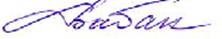 Одобрено научно-методическим советом специальности (направления подготовки) факультета иностранных языковПротокол № 5 от «25» мая 2017 г.Председатель	И.Д.Гордашевская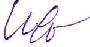 Рабочая	программа	дисциплины	обсуждена	на	заседании	кафедры английской филологииПротокол № 9 от «10» мая 2018 г.Заведующий кафедрой	Т.П. БабакОдобрено	научно-методическим	советом	специальности	(направления подготовки) факультета иностранных языковПротокол № 9 от «17» мая 2018 г.Председатель	С.О. Кондракова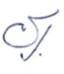 Рабочая программа дисциплины пересмотрена и обсуждена на заседании кафедры английской филологиипротокол № 5 от «8» мая 2019 г.Заведующий кафедрой	Т.П. БабакОдобрено	научно-методическим	советом	специальности	(направления подготовки) факультета иностранных языковПротокол №4 от «16» мая 2019 гПредседатель	С.О. КондраковаРабочая программа дисциплины «Сравнительная типология» составлена канд. филол. наук, доцентом кафедры английской филологии Штейнгарт Е.А.Рабочая программа дисциплины обсуждена на заседании кафедры английской филологииПротокол № 4 от «23» апреля 2020 г.Заведующий кафедрой:	                  Т. П. Бабак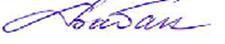 Одобрено научно-методическим советом специальности (направления подготовки) факультета иностранных языков КГПУ им. В.П. Астафьева.«20» мая 2020 г. Протокол № 8Председатель НМСС ФИЯ:	О.С. Кондракова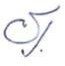 Рабочая программа дисциплины «Сравнительная типология» составлена канд. филол. наук, доцентом кафедры английскойфилологии Штейнгарт Е.А.Рабочая программа дисциплины обсуждена на заседании кафедры английской филологииПротокол № 5 от «12» мая 2021 г.Одобрено научно-методическим советом специальности (направления подготовки) факультета иностранных языков КГПУ им. В.П. Астафьева.«21» мая 2021 г. Протокол № 6Председатель НМСС ФИЯ:	О.С. КондраковаРабочая программа дисциплины актуализирована и обсуждена на заседании кафедры английской филологииПротокол № 5 от «04» мая 2022 г. И.о. заведующего кафедрой                                       И.А. Битнер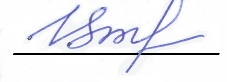 Одобрено научно-методическим советом специальности (направления подготовки) факультета иностранных языков«12» мая 2022 г. Протокол №7Председатель НМСС (Н)                                       С.О. Кондракова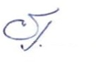 ПОЯСНИТЕЛЬНАЯ ЗАПИСКАМесто дисциплины в структуре образовательной программыПрограмма дисциплины разработана в соответствии с федеральным государственным образовательным стандартом высшего образования по направлению подготовки 44.03.05 Педагогическое образование (с двумя профилями подготовки), утвержденным приказом Минобрнауки России от 9 февраля 2016г. № 91; Федеральным законом «Об образовании в РФ» от 29.12.2012 № 273-ФЗ; нормативно-правовыми документами, регламентирующими образовательный процесс в КГПУ им. В.П. Астафьева по направленности (профилю) образовательной программы 44.03.05. Педагогическое образование (с двумя профилями подготовки), направленность (профиль) Иностранный язык и иностранный язык, очной формы обучения на факультете иностранных языков КГПУ им. В.П. Астафьева с присвоением квалификации бакалавр.Общая трудоемкость дисциплины - в З.Е. и часах.Данная дисциплина входит в вариативную часть профессионального цикла учебных дисциплин основной образовательной программы бакалавра, Модуль «Вариативная часть» по направлению подготовки 44.03.05«Педагогическое образование с двумя профилями подготовки», профиль«Иностранный язык и иностранный язык», изучается в девятом семестре. Трудоемкость дисциплины: 5 ЗЕТ / 180 часов, в том числе 28 часов - контактная работа с преподавателем, 152 часа - самостоятельная работа. Форма контроля — зачет.Цель и задачи дисциплиныЦель дисциплины - систематизировать знания по фонетике, грамматическому строю и словарному составу английского языка, сформировать представление о соотношении строя родного языка и изучаемого английского языка, сосредоточить внимание на чертахмежъязыковых расхождений английского и русского языков и тем самым создать рациональную основу для преподавания английского языка в русскоязычной аудитории.В результате освоения курса студенты должны знатьпонятийный аппарат сравнительной типологии;основные типологические теории;основы типологического анализа;основные типологические различия фонетических, лексических, грамматических, словообразовательных систем русского и английского языков.уметьработать с научной литературой для извлечения необходимой информации при подготовке к лекциям и семинарам;применять типологический анализ при работе с текстом;синтезировать теоретические знания с языковой практикой;демонстрировать понимание глубинных процессов построения языковой системы, включая аспекты системного взаимодействия элементов различных языковых уровней.владетьнавыками самостоятельной постановки исследовательских задач и их решения в рамках грамотного типологического анализа конкретного языкового материала.Планируемые результаты обученияТребования к результатам освоения курса выражаются в формировании и развитии следующих компетенций:ОК-1 - способность использовать основы философских и социогуманитарных знаний для формирования научного мировоззрения;ОПК-5- владением основами профессиональной этики и речевой культуры;ПК-1 - готовностью реализовывать образовательные программы по учебным предметам в соответствии с требованиями образовательных стандартов;ПК-2 - способностью использовать современные методы и технологии обучения и диагностики;ПК-15 - владение системой лингвистических знаний, включающей в себя знание основных фонетических, лексических, грамматических, словообразовательных явлений и закономерностей функционирования изучаемого иностранного языка, его функциональных разновидностей;ПК-16 - способность использовать понятийный аппарат теоретической и прикладной лингвистики и лингводидактики для решения профессиональных задачОсновные разделы дисциплиныРаздел 1. Теоретические основы сравнительной типологии.Тема 1. Сравнительная типология как раздел языкознания. Тема 2. История типологических исследований.Тема 3. Методы типологического анализа.Раздел 2. Уровневая или аспектная типология.Тема 4. Типология фонологических систем. Тема 5. Типология морфологических систем. Тема 6. Типология синтаксических систем.Тема 7. Типология лексических систем.Контроль результатов освоения дисциплины.Текущий контроль успеваемости осуществляется путем оценки результатов выполнения заданий, работы на занятиях и написания тестов.Итоговый контроль по дисциплине осуществляется в 9 семестре в форме зачета.Оценочные средства результатов освоения дисциплины, критерии оценки выполнения заданий представлены в разделе «Фонды оценочных средств для проведения промежуточной аттестации» и фонде оценочных средств образовательной программы.Перечень образовательных технологий, используемых при освоении дисциплиныСовременное традиционное обучение (лекционная система): проблемная лекция, лекция-дискуссия.Педагогические технологии на основе активизации и интенсификации деятельности учащихся (активные методы обучения):а) Проблемное обучение;б) Интерактивные технологии (дискуссия, проект).2. ОРГАНИЗАЦИОННО-МЕТОДИЧЕСКИЕ ДОКУМЕНТЫТехнологическая карта обучения дисциплине «Сравнительная типология»для обучающихся образовательной программыНаправление подготовки 44.03.05 Педагогическое образование (с двумя профилями)направленность (профиль) образовательной программы Иностранный язык и иностранный язык (английский и немецкий языки) по очной форме обучения(общая трудоемкость дисциплины 5 з.е.)Содержание основных разделов и тем дисциплины «Сравнительная типология»Раздел 1. Теоретические основы сравнительной типологииТема 1. Сравнительная типология как раздел языкознанияМесто сравнительной типологии среди других отраслей языкознания. Задачи сравнительной типологии. Виды типологических иссследований. Методика типологических исследований. Основные понятия типологии: понятие языкового типа, типа языка, типа в языке. Факторы языкового сходства. Природа типологических сходств. Языковые универсалии; всеобщее, общее и особенное в языках.Тема 2. История типологических исследований.Обзор типологических учений (В. Гумбольдт, А. Шлейхер, Э. Сепир, Л.В. Щерба, Дж. Гринберг, И.И. Мещанинов). Современные направления в типологии (Б.А. Успенский, Ю.В. Рождественский, Б.А. Серебренников, В. Скаличка, В.Н. Ярцева и др.).Тема 3. Методы типологического анализаМетодика сопоставительно-типологического исследования. Методика описания материала при сравнительно-типологических исследованиях. Использование метода общего лингвистического анализа в типологии.Текущий контроль. Тестирование по материалам лекционного курса (тест№ 1).Раздел 2. Уровневая или аспектная типологияТема 4. Типология фонологических системФонетико-фонологическая типология. Фонема как основная единица сопоставления фонологических систем. Системы вокализма и консонантизма. Понятия вокалического и консонантического минимумов и составляющие их дифференциальные признаки. Основные фонологические оппозиции, изоморфные и алломорфные явления. Аллофоническое варьирование и речевой аспект фонологических систем. Типы позиционныхчередований. Супрасегментные фонемы. Критерии сопоставления ударения и интонации. Изоморфные и алломорфные черты интонации английского и русского языков. Типология слоговых структур. Основные типы слогов в английском и русском языках.Тема 5. Типология морфологических системТипология    морфологических	систем. Параметры сопоставления грамматического строя. Грамматическая категория как основная единица сопоставления грамматического строя. Типология частей речи в английском и русском языках. Категории падежа и рода. Категории числа и лица. Категория наклонения как способ выражения объективной модальности. Соотношение категорий наклонения в английском и русском языках. Модальные глаголы и их соответствия в русском языке. Категории времени и вида. Понятийное содержание категории времени. Абсолютное и относительное время. Лексические средства выражения временных значений в английском и русском языках. Несовпадение видовых значений и характера категории вида в английском и русском языках. Категория залога. Значение залога как глагольной категории, различающей субъект и объект действия. Пассивный залог в английском языке как средство актуального членения предложения. Соотносительная частичность пассивного и страдательного залога, структуры реализации. Категория степени качества. Синтетические и аналитические средства выражения этой категории в английском и русском языках.Тема 6. Типология синтаксических систем.Типологические закономерности в синтаксисе. Контенсивная типология. типология. Типология порядка слов. Предложение как основная единица синтаксического уровня. Типы связи и способы их выражения как параметры сопоставления синтаксического строя. Актуальное и формальное членение предложения. Средства актуального членения предложения в английском и русском языках. Соотношение функций порядка слов, залога и артикля как средств актуального членения предложения. Главные члены предложения –подлежащее и сказуемое. Типы подлежащего и сказуемого в английском и русском языках. Структурно- семантические типы второстепенных членов предложения.Тема 7. Типология лексических системЛексическая типология. Универсалии лексической семантики как параметры сопоставления лексики: мотивация, соотношение исконной и заимствованной лексики, структура синонимических рядов, полисемия, типы омонимов. Словообразование. Соотношение аффиксации, конверсии, словосложения в английском и русском языках. Продуктивные словообразовательные модели. Словосочетания (свободные) в английском, немецком и русском языках. Типы атрибутивных, объективных и предикативных словосочетаний всовременном английском и русском языках. Наиболее сложные для русских учащихся модели словосочетаний. Глагольное управление в русском и английском языках.Текущий контроль. Тестирование по материалам лекционного курса (тест№ 2).Выполнение зачетных заданий. Ответ на теоретический вопрос.Методические рекомендации по освоению дисциплиныРабочая программа дисциплины (РПД) представляет собой совокупность взаимосвязанных организационных документов и учебно- методических материалов на различных носителях, соответствующих целям и содержанию изучаемой дисциплины. Полнота РПД обеспечивает возможность создания комплексного представления о содержательных особенностях изучаемой дисциплины, а также позволяет осуществлять ее самостоятельное изучение при консультационной поддержке преподавателя.Приступая к изучению дисциплины, рекомендуется ознакомиться с ее содержанием и всеми другими организационными документами. Это позволит правильно организовать свою работу по изучению дисциплины и обеспечит успех обучения в модульно-рейтинговой системе.Образовательный процесс организован в рамках модулей, предполагающих различные формы работы, которые оцениваются в баллах. Каждый модуль позволяет набрать определенное количество баллов. Максимальное количество баллов – это наибольшее количество баллов, которые возможно получить по данному модулю, минимальное количество баллов – это количество баллов, которые необходимо получить, чтобы модуль считался пройденным. Базовые модули охватывают работу по изучению дисциплины в течение семестра, итоговый модуль представляет собой модуль итогового контроля, который осуществляется в форме зачета. Дополнительный модуль (не является обязательным) позволяет получить определенное количество дополнительных баллов по изучаемой дисциплине и, тем самым, компенсировать их недостаточное количество при прохождении базовых модулей. Количество модулей, а также информация о минимальных и максимальных баллах по каждому из них представлены в технологической карте дисциплины, одном из организационных документов РПД.Работа в модульно-рейтинговой системе предполагает большую самостоятельную работу. Содержание и формы работы, предполагаемое время выполнения, а также сроки выполнения и форма контроля представлены в рабочей программе дисциплины.Отчитываться о выполнении работы необходимо в установленный срок. Только в этом случае возможно получение баллов в рамках определенного модуля. Полная информация о фактическом количестве баллов, полученных по каждому модулю, представлена в журнале рейтинга.Изучение дисциплины предполагает использование различных ресурсов. Ознакомление с таким организационным документом, как карта ресурсов создает полную картину обязательной и дополнительной литературы, рекомендуемой для овладения дисциплиной (Карта литературного обеспечения дисциплины) и оборудования (Карта обеспеченности оборудованием дисциплины).Успешность и результативность работы во многом зависит от ее правильной организации. Рекомендации по работе в модульно-рейтинговой системе, разъяснения о специфике подготовки к аудиторным занятиям, необходимости и важности самостоятельной работы, советы попланированию и организации времени, необходимого на изучение дисциплины, описание особенностей повторения пройденного материала к итоговому оцениванию и т.д. приведены в методических рекомендациях для студентов.Тщательное ознакомление с РПД, регулярная работа над изучаемой дисциплиной в соответствии с ее спецификой, своевременная отчетность – основные составляющие успешности обучения в модульно-рейтинговой системе.Рекомендации по самостоятельной работеСамостоятельная работа студентов является важной составляющей организации учебного процесса по изучению дисциплины «Сравнительная типология».Самостоятельная работа по дисциплине проводится с целью:-	систематизации	и	закрепления	полученных	теоретических знаний и практических умений обучающихся;углубления и расширения теоретических знаний;развития познавательных способностей и активности обучающихся:формирования самостоятельности;развития исследовательских умений.Самостоятельная работа выполняется студентом по заданию преподавателя, но без его непосредственного участия. Внеаудиторная самостоятельная работа является обязательной для каждого студента, а ее объем определяется учебным планом (составляет 152 часа).Самостоятельная работа по дисциплине включает следующие формы работы: изучение программного материала дисциплины (работа с учебником и конспектом лекции); изучение рекомендуемых литературных источников; конспектирование источников, выполнение письменных упражнений, направленных на анализ языковых явлений, работа со словарями и справочниками; работа с электронными информационными ресурсами и ресурсами Internet; подготовка презентаций; ответы на контрольные вопросы; подготовка докладов; подготовка к зачету.Критериями оценки результатов внеаудиторной самостоятельной работы студента являются:уровень освоения учебного материала,умение	использовать	теоретические	знания	при	выполнении практических задач,полнота	общеучебных	представлений,	знаний	и	умений	по изучаемой теме, к которой относится данная самостоятельная работа,обоснованность и четкость изложения ответа на поставленный по внеаудиторной самостоятельной работе вопрос,оформление отчетного материала в соответствии с известными или	заданными	преподавателем	требованиями,	предъявляемыми	кподобного рода материалам.Студентам рекомендуется обязательное использование дополнительной литературы, которая поможет успешнее и быстрее разобраться в поставленных вопросах и задачах.Курс по сравнительной типологии английского и русского языков составлен в соответствии с Программой по данной дисциплине и охватывает все основные уровни русского и английского языков в сопоставительно- типологическом плане.Место данной дисциплины в учебном плане на последнем курсе свидетельствует о том, что ее основная задача – подытожить все данные пофонетике, грамматике и словарному составу изучаемого языка в плане сопоставления с родным языком.Изложение лекционных материалов построено таким образом, чтобы сосредоточить внимание студентов на межъязыковых расхождениях английского и русского языков.При изучении материала первого раздела, который является, посути, введением в теорию и проблематику общей и частной типологии и содержит обоснование метода типологических исследований, студентам следует обратить внимание на такие ключевые понятия дисциплины как«языковой тип», «тип языка», «тип в языке», «язык-эталон», «языковые универсалии» и некоторые другие.При изучении второго раздела студентам следует обратить особое внимание на принципы отбора констант для установления типологии сопоставляемых подсистем. Студентам предлагается системный подход к рассмотрению языкового материала с опорой на содержательную сторону сопоставляемых категорий, с учетом функциональных особенностей сопоставляемых единиц.Студентам предлагается анализ типологических особенностей английского русского языков на всех уровнях их структуры, что позволяет установить ряд структурно и функционально сходных (изоморфных) и структурно и функционально различных (алломорфных) признаков, характеризующих системы обоих языков.Студентам следует обратить внимание на то, что алломорфные признаки двух языков являются источником устойчивых типовых ошибок при овладении языком.При подготовке к семинарским занятиям студентам рекомендуется пользоваться материалами лекций, а также лингвистической литературой, рекомендованной преподавателем.При самостоятельной работе студентам рекомендуется: 1) составить библиографию по изучаемому вопросу, 2) составить план ответа, 3)составить конспект. Рекомендуется создавать компьютерные презентации докладов.При подготовке к тестированию и зачету рекомендовано внимательно изучить материалы лекций, а также конспекты статей и работ, рекомендованных преподавателем на самостоятельное изучение.Рекомендации по организации времени, необходимого для выполнения разного вида работ обучающихся по дисциплинеКоличество часов, выделенных на самостоятельную работу студентов,даетстудентам возможность более тщательно выполнять самостоятельные задания, предусмотренные рабочей программой дисциплины.Перед подготовкой самостоятельной работы, студент должен ознакомиться с технологической картой и уточнить сколько часов отводится на ту или иную работу.После этого для себя выстроить траекторию подготовки задания.Курс предполагает наличие такого самостоятельного задания, как подготовка доклада по теме с презентацией, составление словаря терминов, выполнение письменных заданий.Разъяснения по поводу работы с рейтинговой системойДля получения зачета по курсу студенту необходимо набрать не менее 60 баллов. В рейтинге учитывается как посещение лекций, выступление на занятиях, так и выполнение всех видов самостоятельной работы.Выполнение заданий по модулю позволяет набрать 60 % от общего рейтинга и не сдавать зачет в устной форме. Для успешного получения зачета студент должен выполнить все виды работ, которые оцениваются в рейтинге.Рекомендации по подготовке к итоговому контролю по дисциплинеРабочая программа содержит в себе примерные вопросы к зачету. Помимо общетеоретических вопросов, студент получает практические задания, которые позволяют проследить уровень сформированности компетенций.Список вопросов к зачету представлен в рабочей программе. При подготовке к зачету необходимо тщательно ознакомиться с конспектами лекций, а также изучить дополнительную литературу по темам курса.КОМПОНЕНТЫ МОНИТОРИНГА УЧЕБНЫХ ДОСТИЖЕНИЙ СТУДЕНТОВТЕХНОЛОГИЧЕСКАЯ КАРТА РЕЙТИНГА ДИСЦИПЛИНЫ«СРАВНИТЕЛЬНАЯ ТИПОЛОГИЯ»*Перечень форм работы текущей аттестации определяется кафедрой или ведущим преподавателемСоответствие рейтинговых баллов и академической оценки:*При количестве рейтинговых баллов более 100, необходимо рассчитывать рейтинг учебных достижений студента для определения оценки кратно 100 баллов.МИНИСТЕРСТВО НАУКИ И ВЫСШЕГО ОБРАЗОВАНИЯ РФфедеральное государственное бюджетное образовательное учреждение высшего образования«Красноярский государственный педагогический университет им. В.П. Астафьева»(КГПУ им. В.П. Астафьева)Факультет иностранных языков Кафедра-разработчик:Кафедра английской филологииФОНД ОЦЕНОЧНЫХ СРЕДСТВдля проведения текущего контроля и промежуточной аттестации обучающихся по дисциплине«Сравнительная типология»Направление подготовки: 44.03.05 Педагогическое образование (с двумя профилями подготовки),направленность (профиль) образовательной программы Иностранный язык и иностранный язык (английский и немецкий языки)Квалификация: бакалавр Форма получения образования: очнаяСоставитель: Е.А.ШтейнгартКрасноярск 2021Назначение фонда оценочных средствЦелью создания ФОС дисциплины «Сравнительная типология» является установление соответствия учебных достижений запланированным результатам обучения и требованиям основной профессиональной образовательной программы, рабочей программы дисциплины.ФОС дисциплины «Сравнительная типология» решает следующие задачи:контроль и управление процессом приобретения студентами необходимых знаний, умений, навыков и уровня сформированности компетенций, определенных в ФГОС ВО по соответствующему направлению подготовки;контроль (с помощью набора оценочных средств) и управление (с помощью элементов обратной связи) достижением целей реализации ОПОП, определенных в виде набора общепрофессиональных и профессиональных компетенций выпускников;обеспечение соответствия результатов обучения задачам будущей профессиональной деятельности через совершенствование традиционных методов обучения в образовательный процесс Университета.ФОС    разработан    на     основании     нормативных     документов:федерального государственного образовательного стандарта высшего образования по направлению подготовки 44.03.05 Педагогическое образование (с двумя профилями подготовки), направленность«Иностранный язык и иностранный язык» (уровень бакалавриата), утвержденным приказом Минобрнауки России от 9 февраля 2016г. № 91;образовательной программы 44.03.05 Педагогическое образование (с двумя профилями подготовки), направленность «Иностранный язык и иностранный язык»;положения о формировании фонда оценочных средств для текущего контроля успеваемости, промежуточной и итоговой (государственной итоговой) аттестации обучающихся по образовательным программам высшего образования – программам бакалавриата, программам специалитета, программам магистратуры, программам подготовки научнопедагогических кадров в аспирантуре – в федеральном государственном бюджетном образовательном учреждении высшего образования «Красноярский государственный педагогический университет им. В.П. Астафьева» утвержденного приказом ректора № 297 (п) от 28.04.2018.Перечень компетенций дисциплины «Сравнительная типология»Перечень компетенцийОК-1 - способность использовать основы философских и социогуманитарных знаний для формирования научного мировоззрения;ОПК-5- владением основами профессиональной этики и речевой культуры;ПК-1 - готовностью реализовывать образовательные программы по учебным предметам в соответствии с требованиями образовательных стандартов;ПК-2 - способностью использовать современные методы и технологии обучения и диагностики;ПК-15 - владение системой лингвистических знаний, включающей в себя знание основных фонетических, лексических, грамматических, словообразовательных явлений и закономерностей функционирования изучаемого иностранного языка, его функциональных разновидностей;ПК-16 - способность использовать понятийный аппарат теоретической и прикладной лингвистики и лингводидактики для решения профессиональных задачОценочные средстваФонд оценочных средств для промежуточной аттестации3.1 Фонды оценочных средств для промежуточной аттестации включают: критерии оценивания по промежуточному контролю в форме разработки мини урока, написания тестов и вопросов к зачету.Оценочные средстваПоказатели сформированности компетенцииОценочное средство № 1 «Мини-урок (по грамматике, фонетике или лексике)».Студентам предлагается разработать мини-урок по фонетике, грамматике или лексике, направленный на преодоление возможных трудностей, с которыми обучающиеся могут столкнуться вследствие наличия алломорфных признаков в системе английского и русского языков.Критерии оценивания по оценочному средствуОценочное средство № 2 «Тесты множественного выбора №1, №2» Критерии оценивания по оценочному средству.Студентам предлагается 15 вопросов. За каждый верный ответ студент получает 1 балл.Оценочное средство № 3 «Вопросы к зачету» Критерии оценивания по оценочному средству.Обучающийся отвечает на два вопроса, каждый из которых оценивается максимум в 10 баллов (максимальное количество баллов - 20).Фонд оценочных средств для текущего контроля успеваемостиФонды оценочных средств включают: критерии оценивания терминологического диктанта, устного доклада с презентацией, выполнение письменных заданий, написание реферата и составление словаря терминов.Оценочное средство № 4 «Терминологический диктант»; Критерии оценивания по оценочному средствуОценочное средство № 5 «Презентация доклада»; Критерии оценивания по оценочному средствуОценочное средство № 6 «Выполнение письменных заданий»; Критерии оценивания по оценочному средствуОценочное средство № 7 «Составление словаря терминов»; Критерии оценивания по оценочному средствуКонтрольно-измерительные материалыТесты множественного выбора по дисциплине «Сравнительная типология».Тест 1Часть IВ данном задании необходимо выбрать правильный ответ:Какой раздел типологии занимается изучением типологических особенностей языка в историческом развитии?А синхроническая типология Б ареальная типологияВ диахроническая типология Г сравнительнаяРазделом какой типологии является сравнительная типология английского и русского языков?А общей Б частнойВ аспектной Г ареальнойАвтором какой типологии являлся Э.Сепир?А дескриптивной Б ступенчатойВ классифицирующей Г характерологическойАвтором какой типологии являлся В. Гумбольдт? А дескриптивнойБ ступенчатойВ классифицирующей Г ареальнойПредставителем какого направления в типологии являлся В. Скаличка? А дескриптивнойБ ступенчатойВ классифицирующей Г сравнительнойЧто такое тип в языке?А	ведущие признаки присущие группе языковБ признаки, присущие группе языков и обнаруженные в каком-то определенном языкеВ признаки, присущие группе языков и необнаруженные в каком-то определенном языкеГ признаки, неприсущие данному языкуЧто такое изоморфизм в языке? А однотипность структурБ разнотипность структур В уникальность структурГ разноуровневость структурЧто такое языковые универсалии?А закономерности, свойственные определенному языкуБ закономерности, свойственные определенному языковому типуВзакономерности, свойственные всем языкам или большинству языков Г закономерности, свойственные категориям одного изязыковЧто лежит в основе квантативного метода типологических исследований? А числовые индексыБ количество сходных явленийВ количество несходных явлений Г число уникальных структурКакова причина типологического сходства языков?A этническая общность народов, говорящих на данных языкахБ длительное соседство и контакты народов, говорящих на этих языках В принципиальная общность природы человека и его языкаГ случайное совпадениеЧасть II.Напишите пример фонетической универсалии.Напишите пример морфологической универсалии.Напишите пример синтаксической универсалии.Напишите пример лексической универсалии.Напишите пример диахронической универсалии.Тест №2В данном задании требуется выбрать правильный ответ из 4-х предложенныхЧто не является функцией фонемы? А конструктивная функцияБ семантическая функция В дистинктивная функцияГ различительной функциейЧто не входит в морфологический уровень языка? А семыБ словоформыВ словосочетанияГ грамматические категорииНаличие скольких членов характерно для бинарной оппозиции? А 1Б 2В 3Г 4Что такое семантический критерий?А отнесение слова к широкой понятийной категории Б функции данного слова в речевой цепиВ способность данного слова сочетаться со словами других частей речи Г способность слова к формообразованиюКакая часть речи является основным выражением категории степени качества?А существительное Б местоимениеВ глаголГ прилагательноеКакая часть речи является основным выражением категории залога?АсуществительноеБ прилагател ьноеВ глаголГ местоимениеКакое значение не является значением слова? А синтаксическое Б лексическоеВ грамматическое Г категориальноеКаков состав слова, обозначенного типом S?А одна корневая морфемаБ основа, совпадающая с самостоятельным словомВ основа, несовпадающая с самостоятельным словомГ одна корневая морфема + словообразующий префиксКак называется совокупность значений простой и производной лексических единиц?А семаБ лексема Вморф ема Гграф емаКакой тип словообразования является продуктивным в языке с одноморфемными словами? А префиксальныйБ безаффиксальный В словосложениеГ аффиксальныйЧто такое грамматическая категория?А способность данного слова сочетаться со словами других частей речи Б функции данного слова в речевой цепиВ отдельный класс слов, обладающий определенными грамматическими признакамиГ отнесение слова к широкой понятийной категорииКакая часть речи является основным выражением категории степени качества?А существительное Б местоимениеВ глаголГ прилагательноеЧто входит в понятие значения слова?А синтаксическое значение Б образное значениеВ грамматическое значение Г категориальное значениеКаков состав слова, обозначенного типом R? А одна корневая морфемаБ основа, совпадающая с самостоятельным словомВ основа, несовпадающая с самостоятельным словомГ одна корневая морфема + словообразующий префиксУкажите общую функцию порядка слов для английского и русского языков.А разграничение коммуникативных типов предложения Б разграничение объекта и субъектаВ различение типов актуального членения предложения Г выражение залоговых значенийВопросы к зачетуСравнительная типология в лингвистике, ее цель и задачи.Виды типологических исследований.Основные понятия типологии (тип, язык-эталон, лингвистические универсалии, алломорфизм и изоморфизм).Факторы языкового сходства и природа типологических сходств.Принципы и методы сопоставления в сравнительной типологии.Консонантизм современных русского и английского языков.Вокализм современных английского и русского языков.Типология слоговых структур.Параметры сопоставления фонологических систем.Способы словообразования в английском и русском языках.Параметры сопоставления грамматического строя.Категория рода в английском и русском языках.Категория степени качества в английском и русском языках.Категория числа в английском и русском языках.Категория падежа в английском и русском языках.Сослагательное наклонение в английском и русском языках.Категория вида и времени в английском и русском языках.Параметры сопоставления синтаксического строя в современных русском и английском языках.Типы предложений в современных русском и английском языках.Типы словосочетаний в английском и русском языках.Примерная тематика докладов с презентациейПодсистема гласных фонем в двух языках.Типология слоговых структур.Типология частей речи. Типологические критерии для сопоставления частей речи.Типология грамматических категорий в двух языках.Типология аттрибутивных словосочетаний в двух языках.Типология объектных словосочетаний в двух языках.Структурно-семантические типы подлежащего.Структурно-семантические типы сказуемого.Структурно-семантические типы дополнения. 10.Структурно-семантические типы определения.Структурно-семантические типы обстоятельств.Типы сложных слов в обоих языках.Типология безаффиксального словообразования.Типология аффиксального словообразования.Типология инонации в двух языках.Понятие языка-эталона.Типологические закономерности и языковые универсалии.Синонимия в сравниваемых языках.Полисемия в спавниваемых языках.Типология местоимений.Типология неличных форм глагола.Типология фразеологизмов в сравниваемых языках.Мотивированность слова в сравниваемых языках.Заимствования в сравниваемых языках.Лакуны в сравниваемых языках.3.3Анализ результатов обучения и перечень корректирующих мероприятий по учебной дисциплине «Иностранный язык»Лист внесения измененийДополнения и изменения рабочей программы на 2018/2019 учебный год В рабочую программу вносятся следующие изменения:Обновлена информация о литературном обеспечении дисциплины.Обновлен перечень профессиональных баз данных информационных справочных систем, к которым обеспечен доступ обучающихся (см. карту литературного обеспечения дисциплины)Обновлен перечень лицензионного программного обеспечения дисциплины (см. карту материально-технической базы дисциплины)В фонд оценочных средств внесены изменения в соответствии с приказом«Об утверждении Положения о фонде оценочных средств для текущего контроля успеваемости, промежуточной и итоговой (государственной итоговой) аттестации» от 28.04.2018 г. №297 (п).Рабочая	программа	пересмотрена	и	одобрена	на	заседании	кафедры английской филологиипротокол № 9 от «10» мая 2018 г. Внесенные изменения утверждаю:Заведующий кафедрой английской филологии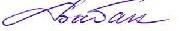 к.филол.н., доцент	Т.П. БабакОдобрено	научно-методическим	советом	специальности	(направления подготовки) факультета иностранных языковПротокол № 9 от «17» мая 2018 г.Председатель	С.О. КондраковаЛист внесения измененийДополнения и изменения в рабочей программе дисциплины на 2018-2019 учебный годВ рабочую программу дисциплины вносятся следующие изменения:1. На титульном листе изменено название ведомственной принадлежности«Министерство науки и высшего образования» на основании приказа «О внесении изменений в сведения о КГПУ им. В.П. Астафьева» от 15.07.2018№457(п)Лист внесения измененийДополнения и изменения в рабочей программе дисциплины на 2019-2020 учебный годВ рабочую программу дисциплины вносятся следующие изменения:Список литературы обновлен учебными и учебно-методическими изданиями, электронно-образовательными ресурсами. Обновлен перечень современных профессиональных баз данных и информационных справочных систем.обновлен перечень лицензионного программного обеспечения.Рабочая	программа	пересмотрена	и	одобрена	на	заседании	кафедры английской филологииПротокол № 5 от 8 мая 2019 г.Заведующий кафедрой английской филологиик.филол.н., доцент	Т.П. БабакОдобрено	научно-методическим	советом	специальности	(направления подготовки) факультета иностранных языковПротокол №4 от «16» мая 2019 гПредседатель	С.О. КондраковаЛист внесения измененийДополнения и изменения в рабочую программу дисциплины на 2020/2021 учебный годВ программу вносятся следующие изменения:Обновлены титульные листы рабочей программы, фонда оценочных средств в связи с изменением ведомственной принадлежности ‒ Министерству просвещения Российской Федерации.Обновлена и согласована с Научной библиотекой КГПУ им. В.П. Астафьева Карта литературного, содержащая основную и дополнительную литературу, современные профессиональные базы данных и информационные справочные системы.Обновлена Карта материально-технической базы дисциплины, включающая аудитории для проведения занятий лекционного типа, занятий семинарского типа, групповых и индивидуальных консультаций, текущего контроля успеваемости и промежуточной аттестации, помещения для самостоятельной работы обучающихся в КГПУ им. В.П. Астафьева и комплекс лицензионного и свободно распространяемого программного обеспечения.Рабочая программа пересмотрена и одобрена на заседании кафедры английской филологии от «23» апреля 2020 г., протокол № 4.Внесенные изменения утверждаю:Заведующий кафедрой:	                  Т. П. БабакОдобрено НМС(Н) факультета иностранных языков Протокол № 8 от «20» мая 2020 г.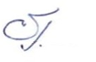 Председатель НМСС (Н)	С.О. КондраковаЛист внесения измененийДополнения и изменения в рабочую программу дисциплины на 2021/2022 учебный годВ программу вносятся следующие изменения:Обновлена и согласована с Научной библиотекой КГПУ им. В.П. Астафьева Карта литературного, содержащая основную и дополнительную литературу, современные профессиональные базы данных и информационные справочные системы.Обновлена Карта материально-технической базы дисциплины, включающая аудитории для проведения занятий лекционного типа, занятий семинарского типа, групповых и индивидуальных консультаций, текущего контроля успеваемости и промежуточной аттестации, помещения для самостоятельной работы обучающихся в КГПУ им. В.П. Астафьева и комплекс лицензионного и свободно распространяемого программного обеспечения.Внесены изменения в РПД и РПП о практической подготовке обучающихся согласно Приказу Минобрнауки России N 885, Минпросвещения России N 390 от 05.08.2020 "О практической подготовке обучающихся" (вместе с "Положением о практической подготовке обучающихся") (Зарегистрировано в Минюсте России 11.09.2020 N 59778), Положению о практической подготовке обучающихся, осваивающих образовательные программы в КГПУ имени В.П. Астафьева (утверждено приказом ректора от 30.12.2020 № 684 (п))Рабочая программа пересмотрена и одобрена на заседании кафедры английской филологии от «12» мая 2021 г., протокол № 5.Внесенные изменения утверждаю:Одобрено НМС(Н) факультета иностранных языков Протокол № 6 от «21» мая 2021 г.Председатель НМСС (Н)	                 С.О. КондраковаЛист внесения измененийДополнения и изменения в рабочую программу дисциплины на 2022/2023 учебный годВ программу вносятся следующие изменения: Обновлена и согласована с Научной библиотекой КГПУ им. В.П. Астафьева Карта литературного, содержащая основную и дополнительную литературу, современные профессиональные базы данных и информационные справочные системы.  Обновлена Карта материально-технической базы дисциплины, включающая аудитории для проведения занятий лекционного типа, занятий семинарского типа, групповых и индивидуальных консультаций, текущего контроля успеваемости и промежуточной аттестации, помещения для самостоятельной работы обучающихся в КГПУ им. В.П. Астафьева и комплекс лицензионного и свободно распространяемого программного обеспечения.Рабочая программа пересмотрена и одобрена на заседании кафедры английской филологии от 04 мая 2022 г., протокол № 5.Внесенные изменения утверждаю:И.о. заведующего кафедрой                                                          И.А. БитнерОдобрено НМС(Н) факультета иностранных языковПротокол № 7 от 12 мая 2022 г.Председатель НМСС (Н)                                             С.О. КондраковаУЧЕБНЫЕ РЕСУРСЫКарта литературного обеспечения дисциплины (включая электронные ресурсы)Сравнительная типология(наименование дисциплины)Для обучающихся образовательной программы бакалавриата 44.03.05.	Педагогическое образование(указать уровень, код и наименование направления подготовки)направленность (профиль) «Иностранный язык и иностранный язык» (английский и немецкий языки)(указать профиль/ название программы и форму обучения)Согласовано: 	главный библиотекарь		      / Казанцева Е.Ю.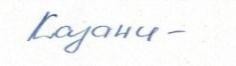 (должность структурного подразделения)	(подпись)	(Фамилия И.О.)Карта материально-технической базы дисциплины «Сравнительная типология»для обучающихся программыНаправление подготовки 44.03.05. Педагогическое образованиеНаправленность (профиль) образовательной программы Иностранный язык и иностранный язык (английский и немецкий языки) по очной форме обученияМИНИСТЕРСТВО НАУКИ И ВЫСШЕГО ОБРАЗОВАНИЯ РФФедеральное государственное бюджетное образовательное учреждение высшего образованияКРАСНОЯРСКИЙ ГОСУДАРСТВЕННЫЙ ПЕДАГОГИЧЕСКИЙ УНИВЕРСИТЕТ им. В.П. АстафьеваИ.о. заведующего кафедрой: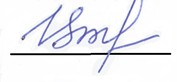 И.А. БитнерЗадачи освоения дисциплиныПланируемые результаты обучения по дисциплине (дескрипторы)Код результата обучения (компетенция)формирование базовых знаний об основных типологических исследованиях-изучение понятийного аппарата сравнительной типологииформирование научного мышления и мировоззренияЗнатьосновные направления сопоставительно- типологических исследований.OK-1формирование базовых знаний об основных типологических исследованиях-изучение понятийного аппарата сравнительной типологииформирование научного мышления и мировоззренияУметьиспользовать на практике сложившийся понятийный аппарат.OK-1формирование базовых знаний об основных типологических исследованиях-изучение понятийного аппарата сравнительной типологииформирование научного мышления и мировоззренияВладетьнаучным способом мышления и мировоззрения в области дисциплины.OK-1- овладеть основами профессиональной этики и речевой культурыЗнатьосновы профессиональной этики, требования для построения устного доклада и подготовки презентации.ОПК-5- овладеть основами профессиональной этики и речевой культурыУметьприменять на практике этикетные формы общения в соответствии с коммуникативной ситуацией в учебном процессеОПК-5- овладеть основами профессиональной этики и речевой культурыВладетьОПК-5культурой речевого общения при организации учебного процесса- овладеть навыками сопоставительного анализа на разных языковых уровнях.Знатьметоды типологических исследованийПК-1, ПК-2- овладеть навыками сопоставительного анализа на разных языковых уровнях.Уметьпроводить сопоставительный анализ на структурном, семантическом и функциональном уровняхПК-1, ПК-2- овладеть навыками сопоставительного анализа на разных языковых уровнях.Владетьметодикой сравнительно- сопоставительного исследования на всех уровнях языкаПК-1, ПК-2изучить основные типологические различия фонетических, лексических, грамматических и словообразовательных систем русского и английского языков,заложить теоретическую основу для преподавания английского языка в русскоязычной аудитории с учетом межъязыковых расхожденийЗнатьосновные различия языковых систем изучаемого и родного языковПК-15, ПК-16изучить основные типологические различия фонетических, лексических, грамматических и словообразовательных систем русского и английского языков,заложить теоретическую основу для преподавания английского языка в русскоязычной аудитории с учетом межъязыковых расхожденийУметьобъяснять различные языковые явления в обоих языкахПК-15, ПК-16изучить основные типологические различия фонетических, лексических, грамматических и словообразовательных систем русского и английского языков,заложить теоретическую основу для преподавания английского языка в русскоязычной аудитории с учетом межъязыковых расхожденийВладеть понятийным аппаратом сравнительной типологии, необходимыми навыками интерпретации языковых явлений при обучении иностранным языкам.ПК-15, ПК-16Наименование разделов и тем дисциплиныВсего часовАудиторных часовАудиторных часовАудиторных часовАудиторных часовВнеауди- торных часовФормы и методы контроляНаименование разделов и тем дисциплиныВсего часовВсеголекцийСеминаро влабора-торных работВнеауди- торных часовФормы и методы контроляРаздел 1. Теоретические основы сравнительной типологии28108218Тема 1. Сравнительная типология как раздел языкознания.426Терминологический диктантТема 2. История типологических исследований.26Доклад с презентациейТема 3. Методы типологического анализа.26Тест № 1.Раздел 2. Уровневая или аспектная типология.15218108134Тема 4. Типология фонологических систем.2212Презентация докладаТема 5. Типология морфологических систем.4242Выполнение письменных заданий по методическим рекомендациямТема 6. Типология синтаксических систем.2240Разработка мини урокаТема 7. Типология лексических систем.2240Тест № 2.Форма итогового контроляпо учебному плану - зачетОтвет на теоретические вопросы.Мини-урок.Дополнительный модульСоставление словаря терминовИтого1801810152Наименование дисциплиныНаправление подготовки и уровень образования(бакалавриат, магистратура, аспирантура) Название программы/ профиляКоличествозачетных единицСравнительнаятипология (английский язык)44.03.05.Педагогическое образование«Иностранный язык и иностранный язык»5Смежные дисциплины по учебному плануСмежные дисциплины по учебному плануСмежные дисциплины по учебному плануПредшествующие: практический курс английского языка, введение в языкознание, теоретическая грамматика английского языка, лексикология английского языкаПредшествующие: практический курс английского языка, введение в языкознание, теоретическая грамматика английского языка, лексикология английского языкаПредшествующие: практический курс английского языка, введение в языкознание, теоретическая грамматика английского языка, лексикология английского языкаПоследующие: нетПоследующие: нетПоследующие: нетВХОДНОЙ КОНТРОЛЬ(проверка «остаточных» знаний по ранее изученным смежным дисциплинам)ВХОДНОЙ КОНТРОЛЬ(проверка «остаточных» знаний по ранее изученным смежным дисциплинам)ВХОДНОЙ КОНТРОЛЬ(проверка «остаточных» знаний по ранее изученным смежным дисциплинам)ВХОДНОЙ КОНТРОЛЬ(проверка «остаточных» знаний по ранее изученным смежным дисциплинам)Форма работы*Количество баллов 5 %Количество баллов 5 %Форма работы*minmax00ИтогоИтого00БАЗОВЫЙ РАЗДЕЛ № 1БАЗОВЫЙ РАЗДЕЛ № 1БАЗОВЫЙ РАЗДЕЛ № 1БАЗОВЫЙ РАЗДЕЛ № 1Форма работы*Количество баллов 30 %Количество баллов 30 %Форма работы*minmaxТекущая работаПрезентация доклада610Терминологический диктант610Промежуточный рейтинг-контрольТест №1815ИтогоИтого2135БАЗОВЫЙ РАЗДЕЛ № 2БАЗОВЫЙ РАЗДЕЛ № 2БАЗОВЫЙ РАЗДЕЛ № 2БАЗОВЫЙ РАЗДЕЛ № 2Форма работы*Количество баллов 40 %Количество баллов 40 %Форма работы*minmaxТекущая работаПрезентация доклада610Письменные задания610Промежуточный рейтинг-контрольТест № 2.815ИтогоИтого2135СодержаниеФорма работы*Количество баллов 25 %Количество баллов 25 %СодержаниеФорма работы*minmaxОтвет	на	теоретическийвопрос1220Разработка мини урока610ИтогоИтого2030ДОПОЛНИТЕЛЬНЫЙ РАЗДЕЛДОПОЛНИТЕЛЬНЫЙ РАЗДЕЛДОПОЛНИТЕЛЬНЫЙ РАЗДЕЛДОПОЛНИТЕЛЬНЫЙ РАЗДЕЛБазовый раздел/ ТемаФорма работы*Количество балловКоличество балловБазовый раздел/ ТемаФорма работы*minmaxБР № 1, 2Составление словаря020ИтогоИтого020Общее количество баллов по дисциплине(по итогам изучения всех модулей, без учета дополнительного модуля)Общее количество баллов по дисциплине(по итогам изучения всех модулей, без учета дополнительного модуля)minmaxОбщее количество баллов по дисциплине(по итогам изучения всех модулей, без учета дополнительного модуля)Общее количество баллов по дисциплине(по итогам изучения всех модулей, без учета дополнительного модуля)60100Общее количество набранных баллов*Академическая оценка60 – 100зачтеноУТВЕРЖДЕНООДОБРЕНОна заседании кафедры Протокол №9от «10» мая 2018 г. Заведующий кафедройна заседании научно-методического совета Протокол № 5от «17» мая 2018 г. Председатель НИСС(Н)Бабак Т.П.Кондракова С.О.	КомпетенцияТип контроляОценочное средство / КИМОценочное средство / КИМКомпетенцияТип контроляНомерФормаОК-1 - способностьТекущий№5Выступление с докладомиспользовать основыфилософских исоциогуманитарных знаний дляформирования научногоПромежуточный№3Ответ на теоретический вопросмиовоззрения;ОПК-5- владением основами профессиональной этики и речевой культуры;ТекущийПромежуточный№3№5Выступление с докладомОтвет на теоретический вопросПК-1 - готовностьюТекущий№4Выполнение письменных заданийреализовывать образовательные программы по учебным предметам в соответствии с требованиями образовательных стандартов;Промежуточный№2№1Тест №1 Тест № 2Разработка мини-урокаПК-2 - способностью использовать современные методы и технологии обучения и диагностики;ТекущийПромежуточный№5№1Выступление с докладом и подготовка презентацииРазработка мини урокаПК-15 - владение системой лингвистических знаний, включающей в себя знание основных фонетических, лексических, грамматических, словообразовательных явлений и закономерностей функционирования изучаемого иностранного языка, его функциональных разновидностей;ТекущийПромежуточный№6№4№7№2№3Выполнение письменных заданийТерминологический диктантСоставление словаря терминовТест № 1Тест № 2Ответ на теоретический вопросПК-16 - способность использовать понятийный аппарат теоретической и прикладной лингвистики и лингводидактики для решения профессиональных задачТекущийПромежуточный№5№4№3№1Презентация доклада Терминологический диктантОтвет на теоретический вопросМини-урокКомпетенцииПродвинутый уровень сформированности компетенций (87-100 баллов) отлично/ зачтеноБазовый уровень сформированности компетенций(73-86 баллов) хорошоПороговый уровень сформированности (60-72)удовлетворительно/ зачтеноОК-1Обучающийся в полной мере использует философские и социогуманитарные знания.Обучающийся использует философские и социогуманитарные знания в большинстве случаев.Обучающийся в основном использует философские и социогуманитарные знания.ОПК-5Обучающийся в полной мере владеет основами профессиональной этики и речевой культуры.Обучающийся в большинстве случаев владеет основами профессиональной этики и речевой культуры.Обучающийся в основном владеет основами профессиональной этики и речевой культуры.ПК-1Грамотно реализует образовательные программмы в соответствии с требованием образовательных стандартов.В большинстве случаев реализует образовательные программмы в соответствии с требованием образовательных стандартов.В основном реализует образовательные программмы в соответствии с требованием образовательных стандартов.ПК-2Широко и грамотно использует современные методы и технологии обучения.Достаточно правильно использует современные методы и технологии обучения.В основном использует современные методы и технологии обучения.ПК-15Всегда может логично объяснить основные типологические различия фонетических, лексических, грамматических и словообразовательных систем русского и английского языков.На достаточно хорошем уровне излагает и объясняет основные типологические различия фонетических, лексических, грамматических и словообразовательных систем русского и английского языков,В основном объясняет основные типологические различия фонетических, лексических, грамматических и словообразовательных систем русского и английского языковюПК-16Широко используетДостаточно частоВ основномпонятийный аппарат сравнительной типологии для решения профессиональных задач.использует понятийный аппарат сравнительной типологии для решения профессиональных задач.использует понятийный аппарат сравнительной типологии для решения профессиональных задач.Продвинутый уровень сформированности компетенций (10 баллов) отличноБазовый уровень сформированности компетенций (8 баллов) хорошоПороговый уровень сформированности (6 баллов) удовлетворительноЗадание выполнено полностью: определена проблемная зона, представлен ее критический анализ, предложены пути решения и обоснованы необходимые ресурсы. Учебный материал объясняется доходчиво с учетом возрастных особенностей обучающихся, создана система рациональных упражнений для закрепления и автоматизации знаний, умений и навыков. Урок полностью соответствует требованиям образовательных стандартов.Обучающийся грамотно использует современные методы и технологииБольшинство аспектов задания выполнено, однако присутствуют неточности в постановке проблемы и обосновании актуальности темы урока.Презентация учебного материала и система упражнений соответствуют требованиям образовательных стандартов, хотя и имеют некоторые недочеты.Обучающийся использует современные методы и технологии обучения на хорошем уровне.Задание в основном выполнено, однако предложен односторонний взгляд на проблему.Презентация учебного материала и система упражнений в основном соответствуют требованиям образовательных стандартов, хотя и требуют некоторой доработки.Обучающийся демонстрирует способность использовать современные методы и технологии обучения.Имеются некоторыеобучения.замечания.Критерии оцениванияПродвинутый уровень сформированности компетенций (15 баллов) отличноБазовый уровень сформированности компетенций (10 баллов) хорошоПороговый уровень сформированности (8 баллов) удовлетворительноПравильный / неправильный ответОбучающийся ответил правильно на 14-15 вопросов.Обучающийся ответил правильно на 11-13 вопросов.Обучающийся ответил правильно на 8-10 вопросов.Критерии оценивания по каждому вопросуПродвинутый уровень сформированности компетенций (10 баллов) отличноБазовый уровень сформированности компетенций (8 баллов) хорошоПороговый уровень сформированности (6 баллов) удовлетворительноСодержание высказывания (максимум 3 балла)Студент полностью владеет излагаемым материалом, ориентируется в проблеме, свободно отвечает на вопросы.Содержание полностью соответствует поставленному вопросу.Студент владеет излагаемым материалом, ориентируется в проблеме, затрудняется в ответах на некоторые вопросы.Содержание не полно раскрывает некоторые аспектыСтудент недостаточно свободно владеет излагаемым материалом.Содержание не раскрывает некоторые аспекты поставленного вопроса.поставленного вопроса .Использование понятийного аппарата (максимум 3 балла)Обучающийся использует терминологию в соответствии с содержанием высказывания.Обучающийся демонстрирует хорошие знания терминологии. Может дать определение термину. Возможны некоторые ошибки.Обучающийся в основном владеет терминологией. Не всегда может дать четкое определение термина.Некоторые термины затрудняется объяснить.Организация высказывания (максимум 2 балла)Высказывание логично и включает все смысловые разделы.Высказывание в основном логично, но смысловые части не сбалансированы по объему.Высказывание не всегда логично, одна из смысловых частей отсутствует.Владение речевой культурой (максимум 2 балла)Обучающийся грамотно организует речь в соответствии с поставленной коммуникативной задачей и ситуацией.Ответ обучающегося соответствует научному стилю изложения материала, хотя имеются некоторые недочеты.Ответ обучающегося не всегда соответствует научному стилю изложения материала.Продвинутый уровень сформированности компетенций (10 баллов)Базовый уровень сформированности компетенций (8 баллов)Пороговый уровень сформированности (6 баллов)отличнохорошоудовлетворительноОбучающийся полностью владеет терминологической базой дисциплины, способен дать определения и языковые примеры для иллюстрации явления.Обучающийся владеет большинством понятий дисциплины, иногда допускает неточности в определении некоторых понятий, способен идентифицировать описываемые явления в речи.Обучающийся владеет основными понятиями дисциплины в достаточной мере, в некоторых определениях (не более 4-5) допускает нарушения, не носящие концептуального характера, способен идентифицировать базовые явления в речи.Критерий оцениванияПродвинутый уровень сформированности компетенций (10) отличноБазовый уровень сформированности компетенций (8 баллов) хорошоПороговый уровень сформированности (6 баллов) удовлетворительноСодержание высказывания (максимум 4 балла)Содержание отражает все аспекты рассматриваемой проблемы и включает все необходимые разделы доклада: вступление, заключение, постановка цели и задач, изученность вопроса, основные определения, примеры.Содержание не в полной мере отражает некоторые аспекты данного вопроса, некоторые разделы доклада представлены не полно: вступление, заключение, постановка цели и задач, изученность вопроса, основные определения, примеры.Содержание не освещает некоторые аспекты рассматриваемой проблемы, некоторые разделы доклада отсутствуют: вступление, заключение, постановка цели и задач, изученность вопроса, основные определения, примеры.Владение материалом(ответы на вопросы) (максимум 4 балла)Студент полностью владеет излагаемым материалом использует вернуюСтудент владеет излагаемым материалом, в основном используетСтудент недостаточно свободно владеет излагаемымтерминологию, ориентируется в проблеме, свободно отвечает на вопросы и приводит примеры.верную терминологию, ориентируется в проблеме, затрудняется в ответах на некоторые вопросы.материалом или терминологической базой (с опорой на конспект), испытывает затруднения в ответе на вопросы.Презентация доклада (максимум 2 балла)Доклад был представлен сДоклад был представлен сИспользованные визуальные средстваПрезентация доклада (максимум 2 балла)использованиемиспользованиемне всегда выполнялиПрезентация доклада (максимум 2 балла)адекватныхадекватныхфункциюПрезентация доклада (максимум 2 балла)визуальных средств,визуальных средств,сопровожденияПрезентация доклада (максимум 2 балла)достаточнодостаточнодоклада.Презентация доклада (максимум 2 балла)выразительно.выразительно сПрезентация доклада (максимум 2 балла)некоторымиПрезентация доклада (максимум 2 балла)нарушениямиПрезентация доклада (максимум 2 балла)требований кПрезентация доклада (максимум 2 балла)презентации.Продвинутый уровень сформированности компетенций (10 баллов) отличноБазовый уровень сформированности компетенций (8 баллов) хорошоПороговый уровень сформированности (6 баллов) удовлетворительноПравильно выполнены все задания.Продемонстрирован высокий уровень владения материалом. Проявлены превосходные способности применять знания и умения к выполнению конкретных заданий.Правильно выполнена большая часть заданий.Присутствуют незначительные ошибки.Продемонстрирован хороший уровень владения материалом. Проявлены хорошие способности применять знания и умения к выполнению конкретных заданий.Задания выполнены правильно более чем наполовину.Присутствуют ошибки.Продемонстрирован удовлетворительный уровень владения материалом.Продвинутый уровень сформированности компетенций (20 баллов) отличноБазовый уровень сформированности компетенций (16 баллов) хорошоПороговый уровень сформированности (12 баллов) удовлетворительноВ словаре представлено не менее 40 терминов. Даны правильные дефиниции терминов. Все термины имеют примеры.В словаре не менее 30 терминов с правильными дефинициями. У некоторых терминов отсутствуют примеры.В словаре не менее 25 терминов. Термины имеют правильные дефиниции. Не все термины содержат примеры.И.о. заведующего кафедрой:И.А.Битнер№ п/пНаименованиеМесто хранения/ электронный адресКол-во экземпляров/ точек доступаОсновная литератураОсновная литератураОсновная литератураОсновная литература1.Аракин, В. Д. Сравнительная типология английского и русского языков : учебное пособие / В. Д. Аракин. - 4-е изд. - Москва : Физматлит, 2010. - 232 с. - ISBN 978-5-9221-0904-8 ; То же [Электронный ресурс]. - URL: http://biblioclub.ru/index.php?page=book&id=67595ЭБС«Университетская библиотека онлайн»Индивидуальный неограниченный доступ2.Гуревич, В. В. Теоретическая грамматика английского языка. Сравнительнаятипология английского и русского языков [Текст] : учебное пособие / В. В. Гуревич. - 7-е изд. - М. : Флинта : Наука, 2012. - 168 с.Научная библиотека343.Гуревич, В. В. Теоретическая грамматика английского языка: cравнительная типология английского и русского языков : учебное пособие / В. В.Гуревич. - 9-е изд., стер. - Москва : Издательство «Флинта», 2017. - 169 с. - ISBN 978-5-89349-422-8 ; То же [Электронный ресурс]. - URL: http://biblioclub.ru/index.php?page=book&id=69163ЭБС«Университетская библиотека онлайн»Индивидуальный неограниченный доступ4.Нелюбин, Л. Л. Сравнительная типология английского и русского языков : учебник / Л. Л. Нелюбин. - 3-е изд., стер. - Москва : Издательство «Флинта»,2017. - 153 с. - ISBN 978-5-9765-0829-3 ; То же [Электронный ресурс]. - URL: http://biblioclub.ru/index.php?page=book&id=115104ЭБС«Университетская библиотека онлайн»Индивидуальный неограниченный доступ5.Резвецова, М. Д. Практикум по сравнительной типологии английского иЭБСИндивидуальныйрусского языков : учебное пособие / М. Д. Резвецова, О. В. Афанасьева, Т. С. Самохина. - 3-е изд., испр. - Москва : Физматлит, 2009. - 176 с. - ISBN 978-5-9221-1051-8 ; То же [Электронный ресурс]. - URL: http://biblioclub.ru/index.php?page=book&id=68421«Университетская библиотека онлайн»неограниченный доступДополнительная литератураДополнительная литератураДополнительная литератураДополнительная литература6.Гак, В. Г. Сравнительная типология французского и русского языков [Текст] : учебник / В. Г. Гак. - 4-е изд. - М. : Книжный дом "ЛИБРОКОМ", 2010. - 288 с.Научная библиотека257.Прохорова, Н. М. Lecture on English lexicology [Текст] : учебник / Прохорова Н.М. - Красноярск : РИО КГПУ, 2003. - 208 с.Научная библиотека1058.Евстифеева, М. В. Теоретическая фонетика английского языка. Лекции,семинары, упражнения [Текст] : учебное пособие / М. В. Евстифеева. - М. : Флинта : Наука, 2012. -168с.Научная библиотека349.Типология фонологических, морфологических и синтаксических систем английского и русского языков: рабочая тетрадь / Краснояр. гос. пед. ун-т им. В.П. Астафьева ; сост. Е.А. Штейнгарт. – Красноярск, 2015. - 17 с. - Режимдоступа: http://elib.kspu.ru/document/17428ЭБС КГПУим. В. П. АстафьеваИндивидуальный неограниченный доступ10.Евстифеева, М. В. Теоретическая фонетика английского языка: лекции, семинары, упражнения : учебное пособие / М. В. Евстифеева. - 2-е изд., стер. - Москва : Издательство «Флинта», 2017. - 168 с. - ISBN 978-5-9765-1115-6 ; То же [Электронный ресурс]. - URL:http://biblioclub.ru/index.php?page=book&id=93443ЭБС«Университетская библиотека онлайн»Индивидуальный неограниченный доступ11.Энциклопедический словарь-справочник лингвистических терминов и понятий. Русский язык / под общ. ред. А.Н. Тихонова, Р.И. Хашимова. - 2-е изд., стер. - Москва : Издательство «Флинта», 2014. - Т. 1. - 840 с. - ISBN 978-5-89349-894-3; То же [Электронный ресурс]. - URL: http://biblioclub.ru/index.php?page=book&id=375690ЭБС«Университетская библиотека онлайн»Индивидуальный неограниченный доступ12.Энциклопедический словарь-справочник лингвистических терминов и понятий. Русский язык / под общ. ред. А.Н. Тихонова, Р.И. Хашимова. - 2-е изд., стер. - Москва : Издательство «Флинта», 2014. - Т. 2. - 814 с. - ISBN 978-5-89349-895-0; То же [Электронный ресурс]. - URL: http://biblioclub.ru/index.php?page=book&id=375691ЭБС«Университетская библиотека онлайн»Индивидуальный неограниченный доступУчебно-методическое обеспечение для самостоятельной работыУчебно-методическое обеспечение для самостоятельной работыУчебно-методическое обеспечение для самостоятельной работыУчебно-методическое обеспечение для самостоятельной работы13.Мечковская, Н. Б. Общее языкознание. Структурная и социальная типология языков [Текст] : учебное пособие / Н. Б. Мечковская. - 8-е изд. - М. : Флинта :Научная библиотека21Наука, 2011. - 312 с.14.Реформатский, А. А. Введение в языковедение [Текст] : учебник для вузов / А.А. Реформатский ; под ред. В. А. Виноградова. - 5-е изд., испр. - М. : Аспект Пресс, 2005. - 536 с.Научная библиотека10415.Широков О.С. Языковедение [Текст] : введение в науку о языках / О. С. Широков ; ред. А. А. Волков. - М. : Добросвет, 2003. - 736 с.Научная библиотека68Ресурсы сети ИнтернетРесурсы сети ИнтернетРесурсы сети ИнтернетРесурсы сети Интернет16.Oxford Dictionaries on-line [Электронный ресурс]https://en.oxforddictionaries.com/Свободный доступИнформационные справочные системы и профессиональные базы данныхИнформационные справочные системы и профессиональные базы данныхИнформационные справочные системы и профессиональные базы данныхИнформационные справочные системы и профессиональные базы данных17.Elibrary.ru [Электронный ресурс] : электронная библиотечная система : база данных содержит сведения об отечественных книгах и периодических изданиях по науке, технологии, медицине и образованию / Рос. информ. портал. – Москва,2000.http://elibrary.ruСвободный доступ18.Гарант [Электронный ресурс]: информационно-правовое обеспечение : справочная правовая система. – Москва, 1992.Научная библиотекаЛокальная сеть вуза19.East View : универсальные базы данных [Электронный ресурс] :периодика России, Украины и стран СНГ . – Электрон.дан. – ООО ИВИС. – 2011.https://dlib.eastview.comИндивидуальныйнеограниченный доступ20.Межвузовская электронная библиотека (МЭБ)https://icdlib.nspu.ruИндивидуальныйнеограниченный доступ21.Электронный каталог НБ КГПУ им. В.П. Астафьеваhttp://library.kspu.ruСвободный доступАудиторияОборудованиедля проведения занятий лекционного типа, занятий семинарского типа, курсового проектирования (выполнения курсовых работ), групповых и индивидуальных консультаций, текущего контроля успеваемости и промежуточной аттестациидля проведения занятий лекционного типа, занятий семинарского типа, курсового проектирования (выполнения курсовых работ), групповых и индивидуальных консультаций, текущего контроля успеваемости и промежуточной аттестацииг. Красноярск, ул. Ады Лебедевой, д. 89, ауд.1-09Доска маркерная -1шт.г. Красноярск, ул. Ады Лебедевой, д. 89, ауд.1-10Доска магнитно-маркерная-1шт., доска маркерная -1шт., проектор-1шт., экран-1шт.,системный блок-1шт.Linux Mint – (Свободная лицензия GPL)г. Красноярск, ул. Ады Лебедевой, д. 89, ауд.1-11Доска маркерная-2шт., проектор- 1шт., экран-1шт.,ноутбук-1шт., телевизор-1шт.Linux Mint – (Свободная лицензия GPL)г. Красноярск, ул. Ады Лебедевой, д. 89, ауд.1-13Ноутбук -1 шт.проектор -1 шт., экран-1шт.,магнитно-маркерная доска-1шт., телевизор,учебно-методическая литература по немецкому, английскому, французскому и испанскому языкам Linux Mint – (Свободная лицензия GPL)г. Красноярск, ул. Ады Лебедевой, д. 89, ауд.1-14Учебная доска -1 шт., доска магнитно- маркерная -1шт.г. Красноярск, ул. Ады Лебедевой, д. 89, ауд.1-15Доска магнитно-маркерная-1шт., доска учебная -1шт., телевизор-1 шт.г. Красноярск, ул. Ады Лебедевой, д. 89, ауд.1-16Доска магнитно-маркерная-1шт., доска учебная -1шт.г. Красноярск, ул. Ады Лебедевой, д. 89, ауд.1-17Доска магнитно-маркерная-1шт., доска маркерная -1шт., учебные таблицыг. Красноярск, ул. Ады Лебедевой, д. 89, ауд.1-18Доска магнитно-маркерная-1шт., доска маркерная -1шт., телевизор-1шт.г. Красноярск, ул. Ады Лебедевой, д. 89, ауд.1-19Доска магнитно-маркерная-1шт., доска маркерная -1шт.г. Красноярск, ул. Ады Лебедевой, д. 89, ауд.1-22Проектор-1шт., экран-1шт., маркерная доска-1шт., учебная доска-1шт.г. Красноярск, ул. Ады Лебедевой, д. 89, ауд.1-23Доска магнитно-маркерная -1 шт., учебные таблицыг. Красноярск, ул.Доска доска маркерная -1шт., доска учебная -1шт.Ады Лебедевой, д. 89, ауд.1-24г. Красноярск, ул. Ады Лебедевой, д. 89, ауд.1-25Доска магнитно-маркерная-1шт., доска маркерная -1шт., доска учебная-1шт.г. Красноярск, ул. Ады Лебедевой, д. 89, ауд. 2-01Телевизор, DVD-плеер + VHS, проектор-1шт., экран -1шт., доска учебная-1шт.г. Красноярск, ул. Ады Лебедевой, д. 89, ауд. 2-07Телевизор-1шт., проектор-1шт., экран-1шт., доска учебная -1шт.г. Красноярск, ул. Ады Лебедевой, д. 89, ауд. 2-08Проектор-1шт., экран-1шт., доска учебная -1 шт., телевизор-2шт., доска магнитно-маркерная-1шт.г. Красноярск, ул. Ады Лебедевой, д. 89, ауд.2-10Проектор-1шт., экран-1шт., кушетка медицинская, шины медицинские для иммобилизации конечностей -30шт., доска учебная-1шт.;Тренажёр «Витим» для проведения реанимационных работ -4 шт., банки медицинские -30шт., шпатели -5шт., карцанги -5шт., пинцеты -5шт. (хранится в ауд.2-75)г. Красноярск, ул. Ады Лебедевой, д. 89, ауд. 2-14Лингафонный кабинетМоноблоки-13шт., наушники с микрофоном -13шт доска магнитно- маркерная- 1шт., доска маркерная-1шт., учебные таблицыMicrosoft® Windows® 8.1 Professional (OEM лицензия, контракт № 20А/2015 от 05.10.2015); Kaspersky Endpoint Security – Лиц сертификат №1B08-190415-050007-883-951;7-Zip - (Свободная лицензия GPL); Adobe Acrobat Reader – (Свободная лицензия);Google Chrome – (Свободная лицензия); Mozilla Firefox – (Свободная лицензия); LibreOffice – (Свободная лицензия GPL); XnView – (Свободная лицензия);Java – (Свободная лицензия); VLC – (Свободная лицензия);Sanako Study 1200 (договор № 15/10/с от 17.10.2014, лицензионный сертификат № 307690, ключ продукта № S1208-BCA49-72756- CC41C-29406)г. Красноярск, ул. Ады Лебедевой, д. 89, ауд. 2-16Доска учебная-1шт.г. Красноярск, ул. Ады Лебедевой, д. 89, ауд. 2-17Доска учебная -1шт.г. Красноярск, ул. Ады Лебедевой, д. 89, ауд. 2-18Доска учебная -1шт.г. Красноярск, ул. Ады Лебедевой, д. 89, ауд. 2-19Доска магнитно- маркерная -1 шт.,г. Красноярск, ул. Ады Лебедевой, д. 89, ауд. 2-20Телевизор-моноблок -1шт.,доска маркерная -1 шт., доска учебная-1шт, учебные таблицыг. Красноярск, ул. Ады Лебедевой, д. 89, ауд. 2-30 Компьютерный классКомпьютер – 12шт., маркерная доска – 1шт., проектор – 1шт., интерактивная доска – 1шт., магнитно-маркерная доска – 1шт., аудиоколонки – 1шт.Альт Образование 8 (лицензия № ААО.0006.00, договор № ДС 14-2017 от 27.12.2017г. Красноярск, ул. Ады Лебедевой, д. 89, ауд. 2-31 Компьютерный классКомпьютер – 16шт., маркерная доска – 1шт., проектор – 1шт., интерактивная доска – 1шт., аудиоколонки – 2шт.Альт Образование 8 (лицензия № ААО.0006.00, договор № ДС 14-2017 от 27.12.2017г. Красноярск, ул. Ады Лебедевой, д. 89, ауд. 2-32 Компьютерный классКомпьютер – 18шт., магнитно-маркерная доска – 1шт., проектор – 1шт., интерактивная доска – 1шт.Альт Образование 8 (лицензия № ААО.0006.00, договор № ДС 14-2017 от 27.12.2017г. Красноярск, ул. Ады Лебедевой, д. 89, ауд. 2-63Доска магнитно-маркерная-1 шт., доска маркерная-1шт.г. Красноярск, ул. Ады Лебедевой, д. 89, ауд. 2-64Доска магнитно-маркерная -2 шт., моноблок-1 шт., учебные таблицыг. Красноярск, ул. Ады Лебедевой, д. 89, ауд. 2-67Доска магнитно-маркерная-2шт., доска маркерная -2шт.г. Красноярск, ул. Ады Лебедевой, д. 89, ауд. 2-68Доска магнитно-маркерная-1шт., доска маркерная -1шт., доска учебная-1шт.г. Красноярск, ул. Ады Лебедевой, д. 89, ауд. 2-69Доска магнитно-маркерная-1шт., доска маркерная -1шт.г. Красноярск, ул. Ады Лебедевой, д. 89, ауд. 2-70 (для проведения занятий с малочисленными группами и индивидуальнойТелевизор -1шт., компьютер -1шт.,Доска магнитно-маркерная -1шт., доска маркерная-1шт.Linux Mint – (Свободная лицензия GPL)работы)г. Красноярск, ул. Ады Лебедевой, д. 89, ауд. 2-71Проектор-1шт., экран-1шт., доска маркерная-1шт.г. Красноярск, ул. Ады Лебедевой, д. 89, ауд. 2-72Доска маркерная-1шт.г. Красноярск, ул. Ады Лебедевой, д. 89, ауд. 2-74 Методический кабинетДоска учебная-1шт.г. Красноярск, ул. Ады Лебедевой, д. 89, ауд.3-10Проектор-1шт., экран-1шт., доска маркерная-2шт., компьютер-1шт, акустическая системаLinux Mint – (Свободная лицензия GPL)г. Красноярск, ул. Ады Лебедевой, д. 89, ауд. 3-12г. Красноярск, ул. Ады Лебедевой, д. 89, ауд. 3-18аДоска меловая -1шт., доска маркерная-1шт., Интерактивная доска-1шт., кресло-мешок -10шт.г. Красноярск, ул. Ады Лебедевой, д. 89, ауд. 3-24Компьютеры-12шт., доска учебная-1шт., интерактивная доска-1шт.Альт Образование 8 (лицензия № ААО.0006.00, договор № ДС 14-2017 от 27.12.2017Компьютерный классг. Красноярск, ул. Ады Лебедевой, д. 89, ауд. 3-52Компьютер-1шт., проектор-1шт., телевизор-1шт., видеокассеты и CD-диски с материалами по культурологии, интерактивная доска-1шт., учебная доска-1шт.Linux Mint – (Свободная лицензия GPL)г. Красноярск, ул. Ады Лебедевой, д. 89, ауд. 3-56Экран – 1шт., проектор – 1шт.,компьютер – 3шт, камера – 3шт., телевизор-1шт.Linux Mint – (Свободная лицензия GPL)г. Красноярск, ул. Ады Лебедевой, д. 89, ауд. 4-03Проектор-1шт., компьютер-1шт., переносная звукоусиливающая система-1шт., стойка компьютерная-1шт., экран подвесной-1шт., доска учебная-1штLinux Mint – (Свободная лицензия GPL)г. Красноярск, ул. Взлетная, д. 20 Спортзал №1Сетка волейбольная- 2шт., судейская вышка- 1шт.,мячи волейбольные- 12шт., мячи баскетбольные-15шт.,щиты баскетбольные - 4шт., кольца баскетбольные с сеткой-4шт.г. Красноярск, ул. Взлетная, д. 20 Спортзал №2Мячи футбольные-15шт., ворота футбольные- 2шт., теннисный стол -1шт.,сетка -1шт., лыжи беговые – 40 пар, лыжные палки - 40пар,лыжные ботинки – 40пар, лыжные крепления - 40парг. Красноярск, ул. Взлетная, д. 20 Спортзал №3 (зал для настольногоРакетки для настольного тенниса -150 шт., теннисные шары -150 шт.,ракетки для бадминтона -100 шт., воланы -150шт.тенниса).ЛабораторииОборудованиеНаучно-исследовательская лаборатория«Межкафедральный лингвистический центр факультета иностранных языков»Научно-исследовательская лаборатория«Межкафедральный лингвистический центр факультета иностранных языков»г. Красноярск, ул. Ады Лебедевой, д. 89, ауд. 1-13Ноутбук -1 шт.проектор -1 шт., экран-1шт.,магнитно-маркерная доска-1шт., телевизор, учебно-методическая литература по иностранным языкам Linux Mint – (Свободная лицензия GPL)Учебно-исследовательская лаборатория «Учебно-методический центр им. Гете»Учебно-исследовательская лаборатория «Учебно-методический центр им. Гете»г. Красноярск, ул. Ады Лебедевой, д. 89, ауд. 2-65Ноутбуки-5шт., библиотека научно-методических изданий Linux Mint – (Свободная лицензия GPL)Помещения для хранения и профилактического обслуживания учебного оборудованияПомещения для хранения и профилактического обслуживания учебного оборудованияг. Красноярск, ул. Ады Лебедевой, д. 89, ауд. 2-66БиблиотекаОборудованиеПомещения для самостоятельной работы обучающихся в КГПУ им. В.П. АстафьеваПомещения для самостоятельной работы обучающихся в КГПУ им. В.П. Астафьеваг. Красноярск, ул. Ады Лебедевой, д. 89, ауд. 1-01Зал каталогов научной библиотекиКомпьютер-3шт.Альт Образование 8 (лицензия № ААО.0006.00, договор № ДС 14-2017 от 27.12.2017г. Красноярск, ул. Ады Лебедевой, д. 89, ауд. 1-03Зал для научной работыКомпьютер-3шт., МФУ-3шт., рабочее место для лиц с ОВЗ (для слепых и слабовидящих) Альт Образование 8 (лицензия № ААО.0006.00, договор № ДС 14-2017 от 27.12.2017г. Красноярск, ул. Ады Лебедевой, д. 89, ауд. 1-04Абонемент научной литературыКомпьютер-2шт.Альт Образование 8 (лицензия № ААО.0006.00, договор № ДС 14-2017 от 27.12.2017г. Красноярск, ул. Ады Лебедевой, д. 89, ауд. 1-05Центр самостоятельной работыкомпьютер- 15 шт., МФУ-5 шт.ноутбук-10 штMicrosoft® Windows® Home 10 Russian OLP NL AcademicEdition Legalization GetGenuine (OEM лицензия, контракт № Tr000058029 от 27.11.2015);Kaspersky Endpoint Security – Лиц сертификат №1B08-190415-050007-883-951; 7-Zip - (Свободная лицензия GPL);Adobe Acrobat Reader – (Свободная лицензия); Google Chrome – (Свободная лицензия); Mozilla Firefox – (Свободная лицензия); LibreOffice – (Свободная лицензия GPL); XnView – (Свободная лицензия);Java – (Свободная лицензия); VLC – (Свободная лицензия).Гарант - (договор № КРС000772 от 21.09.2018) КонсультантПлюс (договор № 20087400211 от 30.06.2016)Альт Образование 8 (лицензия № ААО.0006.00, договор № ДС 14-2017 от 27.12.2017г. Красноярск, ул. Ады Лебедевой, д. 89, ауд. 1-34Ресурсный центрКомпьютер- 4шт.Microsoft® Windows® Home 10 Russian OLP NL AcademicEdition Legalization GetGenuine (OEM лицензия, контракт № Tr000058029 от 27.11.2015);Kaspersky Endpoint Security – Лиц сертификат №1B08-190415-050007-883-951; 7-Zip - (Свободная лицензия GPL);Adobe Acrobat Reader – (Свободная лицензия); Google Chrome – (Свободная лицензия); Mozilla Firefox – (Свободная лицензия); LibreOffice – (Свободная лицензия GPL); XnView – (Свободная лицензия);Java – (Свободная лицензия); VLC – (Свободная лицензия);Гарант - (договор № КРС000772 от 21.09.2018) КонсультантПлюс (договор № 20087400211 от 30.06.2016)г. Красноярск, ул. Ады Лебедевой, д. 89, ауд. 2-29Компьютер- 13шт.Альт Образование 8 (лицензия № ААО.0006.00, договор № ДС 14-2017 от 27.12.2017г. Красноярск, ул. Ады Лебедевой, д. 89, ауд. 2-28Компьютер- 12шт.Альт Образование 8 (лицензия № ААО.0006.00, договор № ДС 14-2017 от 27.12.2017г. Красноярск, ул. Ады Лебедевой, д. 89, ауд. 2-34Компьютер- 12шт.Альт Образование 8 (лицензия № ААО.0006.00, договор № ДС 14-2017 от 27.12.2017